 : Switch the machine on and off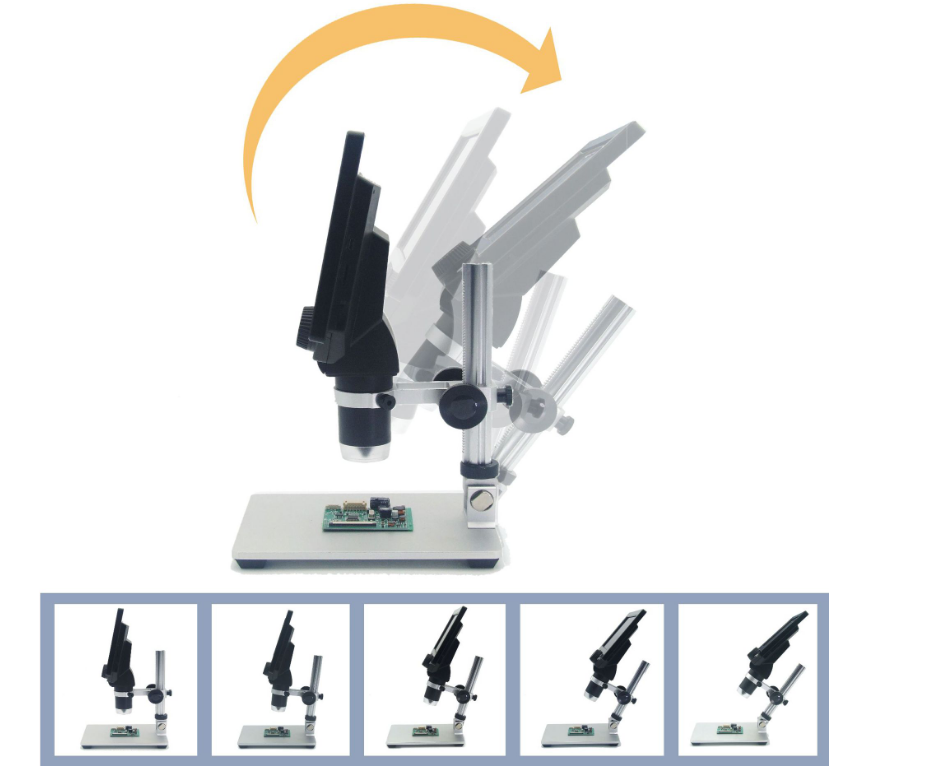 Short press for two seconds to turn on and offM key: Function keyScreen Saver: Off ·30 seconds ·1 minute ·2 minutes (optional)Automatic shutdown: Off ·3 minutes ·5 minutes ·10 minutesHz Light source: 50Hz·60HzLanguage options :16 language optionsWhen the adjustment date: year, month, day |, minutes, secondsFormat: YES/NODefault setting: YES/NOV. Version 1.0; Version: H69G - V1.0-20190824In video mode:Resolution: 1080FHD, 720P, VGACyclic recording: Turn off /3 minutes /5 minutes /10 minutes. When the flash memory card is full, the first recording data will be deleted and then the recording will be saved.High dynamic range of HDR: On/off (When on, the recording function will be automatically opened if something moves under the camera, without manual operation.)Exposure compensation: 7 speed optionsDate label: The screen can be selected to show/close - date timeIn photo mode:Photo delay: Single shot ·2 seconds ·5 seconds ·10 secondsPhoto pixel: 1.3M·2M·5M·8M·10M·12MConsecutive beat: 3 consecutive beatsPhoto quality: Quality, Standard and compressionSharpness: Strong, standard, softColor: No · black and white · NostalgiaISO: Automatic ·100·200·400Exposure Compensation: 7 stops to choose fromPhoto aid: Anti hand shock open/closeDate label: On/offStorage space:Watch: Up · Down remove protectionD key: Mode key:Switch: Camera mode · Photo Mode · Playback Mode:Scroll up key, scroll down key, OK key (take photo/video, open key)1: Power supply DC port (Micro USB).2: Flash memory card socket (MicroSD), supporting 1-128GB. More than Class10 speed3: light brightness regulator.4: REST key, system restore button. (If the machine cannot be operated, please press the button in the hole with a needle-shaped sharp object to restart the machine)5: Highlight 8 LED lights, continuous service life of up to 100,000 hours.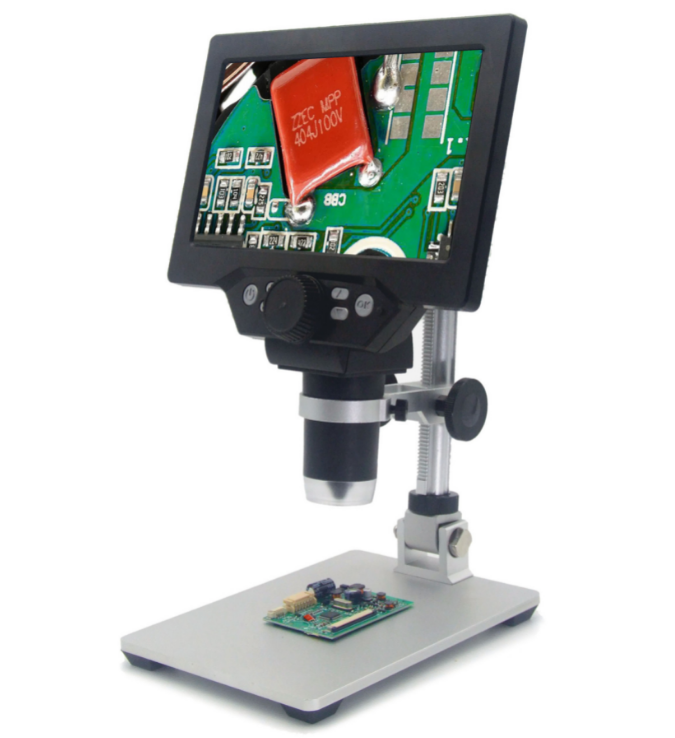 